Zajęcia rozwijające kompetencje emocjonalno-społeczne – gr. I i IIGr. I1. Damian W. (kl. III)2. Kacper W. (kl. III)3. Krzysztof N. (kl. IV)Gr. II1. Oliwier Z. (kl. VI)2. Dagmara B. (kl. VII)3. Karolina K. (kl. VII)4. Mateusz Z. (kl. VII)Temat: Gry i zabawy kreatywne.W tym tygodniu drodzy uczniowie macie swoje wielkie święto DZIEŃ DZIECKA!!! Z tej okazji życzę Wam zdrowia, uśmiechu, radości i spełnienia marzeń. Z okazji Dnia Dziecka zapraszam Was do zabawy. Wszystkiego dobrego1. Ali, Ali dom się pali…Jedna z osób w rodzinie (możesz to być TY) rozgląda się po pokoju, wybiera sobie jeden przedmiot 
(nie mówiąc innym) i mówi: Ali, Ali, dom się pali, a w tym domu coś na literę … i podaje literę na jaką zaczyna się ta rzecz.Pozostali członkowie rodziny muszą zgadnąć, jaka to rzecz.2. Co ja widzę?Patrzymy na jedną ze ścian w pokoju przez minutę. Następnie odwracamy się do niej plecami i wymieniamy, co zapamiętaliśmy.3. Zgadnij kto to?Jedna osoba z rodziny wybiera sobie jakąś postać. Nie mówi nikomu, o kim myśli. Nie może już zmienić zdania. Pozostałe osoby musza zgadnąć, kto to jest, zadając pytania. Odpowiedź może być tylko TAK lub NIE.Przykładowe pytania:Czy to postać z bajki?, Czy to ktoś z naszej rodziny? itp.4. SkojarzeniaPierwsza osoba z rodziny mówi słowo, kolejna dodaje jakieś skojarzenie i tak dalej.Stół-obiad-niedziela-spacer-kwiaty… aż nam się skończą pomysły. Warto zapamiętać słowo wyjściowe i sprawdzić do czego nas doprowadziło.5. HistoryjkiJedna osoba z rodziny wymyśla pierwsze zdanie, każda kolejna dopowiada po jednym zdaniu.Np. Dawno dawno temu żyła sobie królewna.Mieszkała na bezludnej wyspie.I zamówiła sobie kurierem…Udanej zabawy dla całej rodziny!!!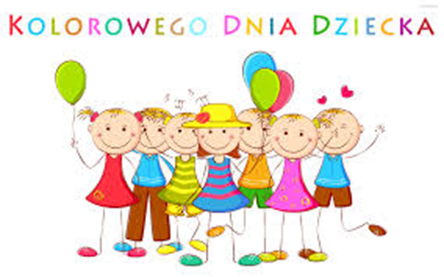 